                                                                              12 Février 2021,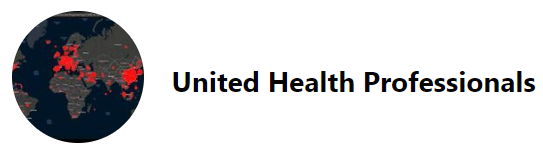 Très Urgent : message d’alerte international sur la COVID-19Mr Emmanuel Macron : Président de la France, Mr Jean Castex : Premier Ministre et Mr Olivier Véran : Ministre des Solidarités et de la Santé,Nous sommes des professionnels de santé du collectif international : United Health Professionals, composé de plus de 1,500 membres (y compris des professeurs de médecine, des anesthésistes-réanimateurs et des infectiologues) de différents pays d’Europe, d’Afrique, d’Amérique, d’Asie et d’Océanie et nous avons adressé le 26 Août 2020 aux gouvernements et aux citoyens des pays du monde entier un message d’alerte concernant l’épidémie de COVID. Tout d’abord, commençons par les conclusions du rapport de 2010 de l'Assemblée parlementaire du Conseil de l'Europe sur le gestion de l’épidémie de H1N1 : « L’Assemblée parlementaire est alarmée par la façon dont la grippe pandémique H1N1 a été gérée non seulement par l’Organisation mondiale de la santé (OMS) mais aussi par les autorités de santé compétentes tant au niveau de l’Union européenne qu’au niveau national. Elle s’inquiète notamment de certaines répercussions de décisions et d’avis ayant entraîné une confusion des priorités au sein des services de santé publique de toute l’Europe, du gaspillage de fonds publics importants et de l’existence de peurs injustifiées relatives aux risques de santé…un grave manque de transparence dans les prises de décisions liées à la pandémie, qui soulève des préoccupations concernant l’influence que l’industrie pharmaceutique a pu exercer sur certaines décisions parmi les plus importantes...les activités de lobbying non réglementées ou occultes peuvent constituer un danger et miner les principes démocratiques et la bonne gouvernance ». Sachez que ces mêmes erreurs commises hier lors de l’épidémie de H1N1 sont répétées aujourd’hui dans l’épidémie de la COVID. Vous êtes victimes de la plus grande arnaque sanitaire du 21e siècle à la fois sur le niveau de dangerosité du virus, les mesures à prendre, les chiffres, les tests et les traitements et ceci avec les mêmes techniques de manipulation utilisées lors de l’épidémie de H1N1 ou de la guerre d’Irak. Des experts, des professeurs de médecine ainsi que des collectifs scientifiques et médicaux ont commencé à alerter dès le mois de Mars 2020. Les pays du monde (sauf de rares exceptions comme : la Suède, la Biélorussie ou la Tanzanie), et sans réfléchir, n’ont fait qu’imiter et suivre aveuglément les autres. Cette épidémie est amplifiée, dramatisée et instrumentalisée par des malfaiteurs qui en profitent pour réaliser des objectifs et des agendas économiques, politiques et idéologiques nuisibles pour l’humanité et nous allons vous le prouver. Il faut que vous arrêtiez rapidement cette arnaque mondiale (car elle constitue un grave danger pour votre peuple et votre pays sur les plans de : la santé, de l’économie, de l’éducation, de l’écologie et des droits de l’homme) en prenant immédiatement les mesures suivantes :1-Levez toutes les restrictions : supprimez les mesures illégales, non scientifiques et non sanitaires suivantes : confinement, port du masque obligatoire pour les sujets sains, distanciation sociale d’un ou deux mètres. Ces mesures folles et stupides sont des hérésies inventées en 2020 qui n’existent ni en médecine ni en santé publique et qui ne reposent sur aucune preuve scientifique. Ce n’est pas comme ça qu’on gère une épidémie :                                                                                                                                                              - « Le monde est devenu  fou » en mettant en place les confinements qui « vont à l'encontre de ce que l'on sait sur la gestion des pandémies de virus » (Dr Anders Tegnell, épidémiologiste en chef de la Suède, 24 Juin 2020).                                                                                                                                                                                 - « Le taux de létalité réel semble être à peu près le même que pour la grippe, mais nous n'avons jamais introduit ces mesures drastiques auparavant, lorsque nous avons eu des pandémies de grippe » (Pr Peter Gøtzsche, 1er Décembre 2020).                                                                                                                               - « La décision du confinement comme la décision des masques…ne reposent pas sur des données scientifiques…» (Pr Didier Raoult, 24 Juin 2020).                                                                                            - « L’histoire naturelle du virus [le coronavirus] n’est pas influencée par des mesures sociales [confinement, masques, fermeture des restaurants, couvre-feu, etc]...Le confinement n’a pas enclenché la décroissance des cas…Quant à la fermeture des restaurants qui avaient mis en place des protocoles sanitaires très stricts...je n’ai, bien entendu, aucun moyen de le défendre...il n’a pas du tout influencé l’épidémie...Le confinement n’a rien changé...» (Pr Philippe Parola, 3 Décembre 2020).                                                                                                            - « Il n'y a aucune preuve scientifique pour soutenir la règle désastreuse de deux mètres. Des recherches de mauvaise qualité sont utilisées pour justifier une politique aux conséquences énormes pour nous tous » (Professeurs Carl Heneghan et Tom Jefferson, 19 Juin 2020).                                                                                                              - « Mesures grotesques, absurdes et très dangereuses...un impact horrible sur l'économie mondiale...auto-destruction et suicide collectif…» (Pr Sucharit Bhakdi, Mars 2020. Il a aussi envoyé, à l’époque, une lettre à la Chancelière Allemande Angela Merkel).                                                                                                                       De plus, ces mesures tyranniques violent la Déclaration Universelle des Droits de l’Homme dans ses articles : 3, 5, 9, 12, 13, 17, 18, 20, 26, 27, 28, 30 et la Convention Internationale des Droits de l’Enfant de l’UNICEF dans ses articles : 28, 29, 32, 37.                                                                                                              - « Lorsque l'État sait le mieux et viole les droits de l'homme, nous sommes sur une voie dangereuse. La pandémie a conduit à la violation des droits fondamentaux de l'homme...Il n'y a pas eu la moindre analyse éthique pour savoir si c'était justifié. Ça ne l’est pas » (Pr Peter Gøtzsche, 4 Décembre 2020).                                                                                                       Obliger des gens non malades à porter des masques est non seulement une hérésie mais c’est aussi nuisible à la santé ainsi qu’à l’écologie et une maltraitance évidente :                                                                      - « Dictature des masques totalement infondée » (Pr Christian Perronne, 22 Septembre 2020).                                - « Le couvre-feu...c’était pendant l’occupation allemande où la milice et la Gestapo venait à la maison. Et maintenant on va avoir la police débarquée à la maison pour voir s’il y a plus de six personnes            à table ! C’est quoi ce délire ?! » (Pr Christian Perronne, 15 Octobre 2020).                                                                        - « Tous les hivers à Paris, les lits de réanimation sont totalement saturés. Nous transférons des patients…tous les hivers, en temps normal » (Pr Bruno Mégarbane, anesthésiste-réanimateur, 27 Septembre 2020)1.                                                                                                                                                                            - « Dans aucune des deux vagues…toutes les réanimations n’ont été saturées, c’est faux ! » (Pr Michaël Peyromaure, 18 Janvier 2021)2.2-Ouvrez l’économie, les écoles, les universités, le transport aérien et les services hospitaliers.3-Ecartez vos experts et vos conseillers qui ont des liens ou des conflits d’intérêts avec les entreprises pharmaceutiques : Le rapport de 2010 de l'Assemblée parlementaire du Conseil de l'Europe sur la gestion désastreuse de la grippe H1N1 disait aussi : « l’Assemblée en appelle aux autorités sanitaires aux niveaux international, européen et national -et notamment à l’OMS-…que quiconque exposé au risque de conflits d’intérêts soit exclu des prises de décisions sensibles…». Les experts des pays qui ont poussé à prendre ces mesures totalement hérétiques sont soit des suiveurs, soit des ignorants soit des gens corrompus par l’industrie pharmaceutique.4-Exigez une enquête internationale et indépendante et que les responsables de cette escroquerie soient jugés : Le 1er Octobre 2020, Reiner Fuellmich -un avocat Allemand- annonce qu’un réseau international d’avocats plaidera la plus grande affaire de délit civil de tous les temps : « Les mesures anti-coronavirus ont causé et continuent de causer des dommages si dévastateurs à la santé et à l'économie de la population mondiale que les crimes commis par (...) l’OMS doivent être légalement qualifiés de véritables crimes contre l'humanité tel que défini dans la section 7 du code pénal international ».  Il a dit aussi qu’on doit parler d’un « scandale du coronavirus et les responsables doivent être poursuivis pénalement et pour dommages civils ».                                                                                                                           -Le 10 Janvier 2021, une lettre relayée par le Journal The Sun et écrite par des avocats, un député, des militants des droits de l’homme et un ancien général de l’US Air Force est adressée au FBI et au MI-5 ainsi qu’aux services de sécurité du Canada, de l’Allemagne et de l’Australie où ils disent : « Nous écrivons cette lettre pour demander qu’une enquête fédérale soit ouverte et/ou accélérée concernant le débat scientifique sur les grandes décisions politiques prises pendant la crise COVID-19. Au cours de nos travaux, nous avons identifié des questions de nature potentiellement criminelle et croyons que cette enquête est nécessaire pour nous assurer que les intérêts du public ont été correctement représentés par ceux qui font la promotion de certaines politiques pandémiques ». Cette lettre qualifie le confinement     d’« escroquerie scientifique mondiale d’une ampleur sans précédent » et qui a été « délibérément promulgué…pour appauvrir les nations qui l’ont mis en œuvre »3.                                                                       De rares pays comme la Suède, la Tanzanie ou la Biélorussie -qui peuvent être félicités- ont refusé le confinement et n’ont pas suivi aveuglément les autres et si on suit le raisonnement des défenseurs du confinement, on doit avoir comme résultat une hécatombe ou une saturation du système hospitalier. Est-ce le cas dans ces trois pays ? La réponse est bien sûr : non. D’ailleurs, le 15 Septembre 2020, The BMJ a publié un article intitulé : « COVID-19 : pourquoi la Biélorussie a-t-elle l’un des taux de mortalité les plus bas d’Europe ? ». Ces 3 pays sont une preuve vivante de l’escroquerie du confinement et puisque cette vérité risque de réveiller l’opinion publique et que les gens constatent qu’on leur a menti, une presse corrompue diffuse, depuis le début, des articles et même des fake news contre la Suède et la Biélorussie.                                                                                                                                                                      Le fameux slogan international : « Restez chez vous, sauvez des vies » était un pur mensonge. Au contraire, le confinement a tué non seulement beaucoup de gens mais a détruit aussi la santé physique et mentale, l’économie, l’éducation et les autres aspects de la vie. Par exemple, le confinement a tué aux USA des milliers de patients Alzheimer qui sont, en plus, morts loin de leurs familles. Au Royaume Uni : le confinement a tué 21,000 personnes. Les effets du confinement « ont été absolument délétères. Ils n’ont pas sauvé les vies qu’ils avaient annoncées pouvoir être capable de sauver...C’est une arme de destruction massive dont on voit les effets sanitaires...sociaux...économiques...qui forment la réelle deuxième vague » (Pr Jean-François Toussaint, 24 Septembre 2020). Emprisonner son peuple est un crime contre l’humanité que même les nazis n’ont pas commis !                                                                                                     - « Ce pays vit une erreur dramatique...qu'est-ce qu'on va suggérer ? Que tout le monde reste enfermé toute sa vie parce qu'il y a des virus dehors ? Mais vous êtes tous fous, vous êtes devenus tous cinglés ! ...on est en train de mettre le feu à la planète » (Pr Didier Raoult, 27 Octobre 2020).                                                                                                                                      - « C’est un grand délire mais qui est instrumentalisé par big pharma et aussi les politiciens...C’est une peur qui est organisée pour des raisons politiques et économiques » (Pr Christian Perronne, 31 Août 2020).                                                                                                                                                                                 - « Il ne s’agit que d’une arnaque mondiale pour générer des profits monstrueux, renflouer les banques et pendant ce temps ruiner les classes moyennes au nom d’une épidémie…rendue destructrice par des mesures liberticides prétendument sanitaires » (Dr Nicole Delépine, 18 Décembre 2020).                                                                                                                                                             - « Nous avons des preuves médicales qu'il s'agit d'une escroquerie » (Dr Heiko Schöning, Juillet 2020).                                       - « Réfléchissez à ces 2 questions :...Le coronavirus est-il créé par l’homme ?...ont-ils essayé d’utiliser pour leurs propres fins et intérêts cette maladie virale ou cette psychose ? »  (Alexander Lukashenko, président de la Biélorussie).                                                                                                                                                - « Il y a une hystérie publique totalement infondée provoquée par les médias et les politiciens. C’est scandaleux. C'est le plus grand canular jamais perpétré sur un public sans méfiance...Ce n'est rien de plus qu'une mauvaise saison grippale. Ce n'est pas Ebola. Ce n’est pas le SRAS » (Dr Roger Hodkinson, 13 Novembre 2020). L’enquête doit viser, entre autres, Bruce Aylward (OMS) et Neil Ferguson (ICL).5-Ne suivez plus aveuglément les recommandations de l’OMS et exigez qu’elle soit totalement réformée : Une enquête réalisée en 2016 (l’OMS dans les griffes des lobbyistes) a livré une édifiante radiographie de l’OMS en dressant le portrait d’une structure fragilisée et soumise à de multiples conflits d’intérêts. Cette investigation a montré combien, à l’OMS, les intérêts privés dominent les enjeux de santé publique. Une autre enquête sur l’OMS (Trust WHO) a aussi mis en évidence ces graves anomalies.6-Utilisez les mesures reconnues pour la gestion des épidémies : comme les recommandations de lavage des mains, d’éternuer ou de tousser dans son coude, d’utiliser un masque mais uniquement pour les malades et les soignants, isolement des malades, etc. On évalue le degré de gravité d’une épidémie par le taux de létalité réel, entre autres. Or ce dernier est très faible (0,13-0,15%) et il n’y a donc aucune justification pour prendre des mesures non seulement disproportionnées mais aussi non scientifiques.7-Responsabilisez les médias : Ils doivent, par exemple, arrêter de parler du coronavirus.8-Supprimez l’obligation de tests : Les gens qui incitent à rendre ces tests obligatoires escroquent les gouvernements et visent uniquement des objectifs économiques. Rien dans ce coronavirus (qui est un virus bénin et avec un taux de létalité faible) ne le justifie. La grippe infecte chaque année un milliard de personnes, soit beaucoup plus que le SARS-CoV-2, se propage plus rapidement et comporte plus de populations à risque et pourtant, aucun test n’est exigé pour les voyages. C’est pour cela que le Pr Didier Raoult a qualifié de « délire » l’affirmation que c’est une maladie grave et a affirmé, le 19 Août 2020, que : « ce n’est pas pire que la grippe ».                                                                                                                                            - « La COVID-19 a un taux de létalité réel similaire à celui de la grippe saisonnière » (Pr John Ioannidis, 17 Avril 2020).                                                                                                                                                             - « Rassurez la grande majorité des gens que leur risque de décès ou d’avoir une forme sévère de la COVID-19 est très faible » (Pr John Ioannidis, 22 Avril 2020).                                                                                   - « Vous vous rendez compte ? Aujourd’hui, on est en train de détruire l’économie pour finalement des chiffres qui sont comparables avec des chiffres qu’on a connus avec la grippe ! » (Pr Christian Perronne, 25 Octobre 2020).9-Arrêtez les campagnes de vaccination et refusez l’escroquerie du passeport pseudo-sanitaire qui est en réalité un projet politico-commercial :                                                                                                           - « On n’en a aucun besoin [le vaccin]…Tout ça, c’est une histoire purement commerciale » (Pr Christian Perronne, 16 Juin 2020).                                                                                                                                    - « C’est un vieux principe marketing des laboratoires pharmaceutiques : s’ils veulent bien vendre leur produit, il faut que les consommateurs aient peur et y voient leur salut. Alors, on crée une psychose pour que les consommateurs craquent et se ruent sur le vaccin en question » (Pr Peter Schönhöfer).                                                                                                                                                                               - « En tant que médecin, je n’hésite pas à anticiper les décisions du gouvernement : Il faut non seulement refuser ces vaccins, mais dénoncer et condamner la démarche purement mercantile et le cynisme abject qui ont guidé leur production » (Dr Pierre Cave, 7 Août 2020).                                                                                    -Le vaccin COVID est « tellement, tellement inutile » (Pr Sucharit Bhakdi, 2 Décembre 2020).                                 - « Je n’ai jamais vu dans l’histoire de la médecine qu’on développe en urgence des vaccins pour vacciner des millions, des milliards d'individus pour un virus qui ne tue plus sauf des personnes à risque qu’on peut identifier, qu’on pourrait traiter...Je n’ai jamais vu un vaccin comme ça sortir du chapeau en deux mois !...il faut des années ! » (Pr Christian Perronne, 2 Décembre 2020).                                                                                                                                           - « On va trop vite. S’il y avait une urgence,...si aujourd’hui la COVID-19 faisait 50% de morts, je dirais allez on prend des risques...mais là on a un virus qui fait 0,05% de morts et on va prendre tous les risques ! Je sais qu’il y a des milliards derrière...Attention, c’est très dangereux ! » (Pr Christian Perronne, 2 Décembre 2020). À la question : « On n’a pas besoin d'un vaccin général pour l'humanité entière avec 0,05% de morts ? », le Pr Christian Perronne a répondu : « C'est une évidence ! ».                                                                                                                       - Le 30 Novembre 2020 : le Pr Christian Perronne rédige une lettre où il alerte sur le danger des vaccins à base de génie génétique : « Les personnes qui font la promotion de ces thérapies géniques, faussement appelées « vaccins », sont des apprentis sorciers et prennent (...) les citoyens du monde pour des cobayes ».                                                                                                                                                              -Le 19 Octobre 2020, dans une correspondance à la revue The Lancet, des scientifiques expriment des inquiétudes et font des mises en garde : « Nous craignons que l'utilisation d'un vecteur Ad5 pour l'immunisation contre le SARS-CoV-2 puisse augmenter de la même manière le risque d'acquisition du VIH-1 chez les hommes qui reçoivent le vaccin ».                                                                                                              -Si les gens acceptent le vaccin, ça sera : « une erreur parce qu’on risque d’avoir des effets absolument imprévisibles : par exemple, des cancers...On joue à l’apprenti sorcier totalement... Il ne faut pas que l’homme serve de cobaye, il ne faut pas que les enfants servent de cobayes, c’est absolument non éthique. Il ne faut pas qu’il y ait des morts à cause des vaccins » (Pr Luc Montagnier, Virologue et prix Nobel de médecine, 17 Décembre 2020).                                                                                                                                       -En Suisse, un collectif de 700 médecins et professionnels de la santé a demandé le 15 Janvier 2021 d’interrompre la campagne de vaccination4.                                                                                                                     - « Je pense que [le vaccin COVID] c'est carrément dangereux. Et je vous préviens, si vous suivez ces recommandations [de vaccination], vous irez à votre perte » (Pr Sucharit Bhakdi, 2 Décembre 2020).                                                                                                                                                                                 -Le 30 Décembre 2020 : Réaction 19 (une association française fondée par des avocats avec près de 60,000 adhérents) informe dans un communiqué de presse qu’elle a déposé une plainte concernant les thérapies géniques Pfizer/BioNTech et Moderna pour : mise en danger délibérée de la vie d’autrui, tromperie aggravée, abus de faiblesse et extorsion aggravée.                                                                                          -Récemment, plusieurs députés européens ont alerté la population car on leur interdit de consulter les contrats signés avec les laboratoires pharmaceutiques. Cette opacité est la preuve qu’il y a des choses compromettantes qu’ils veulent cacher. Michèle Rivasi, une députée européenne, a même porté plainte5. Pour rappel6: en 2009, le laboratoire Pfizer a écopé d'une amende de 2,3 milliards de dollars, la plus grosse amende jamais infligée par la justice américaine à un groupe pharmaceutique. Il a été reconnu coupable de pratiques commerciales frauduleuses. En 2010 : AstraZeneca écope d'une amende de 520 millions d'euros pour avoir recommandé l’usage non autorisé d’un médicament. En 2011 : Merck règle une amende de 628,36 millions de dollars pour solder des poursuites au civil intentées par les autorités fédérales et des Etats unis. Elles l'ont été à la fois pour l'utilisation hors des indications autorisées, ainsi que pour de "fausses déclarations sur la sécurité cardio-vasculaire" d’un médicament. En 2013 : amende de 1,62 milliard d’euros pour Johnson & Johnson pour « la promotion pour des usages non approuvés comme sûrs et efficaces par la FDA  et le paiement de pots-de-vin à des pharmaciens et à des médecins » pour favoriser la vente de trois médicaments.                                                                                                                                                            Vous devez mettre fin à cette arnaque mondiale où les agendas politico-économiques (voire idéologiques) des malfaiteurs sont à la COVID ce qu’était la guerre d’Irak aux attaques du 11 Septembre 2001 (rappel de l’arnaque de la guerre d’Irak : https://youtu.be/miZW_DGjIec). Ces malfaiteurs manipulent les pays du monde et veulent faire durer l’épidémie le plus longtemps possible pour arriver à leurs fins alors que l’épidémie de COVID aurait dû être déclarée terminée à une certaine période de l’année passée ; en effet, en médecine, le seuil épidémique à partir duquel on déclare le commencement et la fin d’une épidémie se situe entre 150 et 200 cas pour 100,000 habitants. Le président Tanzanien est l’un des rares présidents à avoir compris cela car il a déclaré le 8 Juin 2020 que l’épidémie de COVID était terminée dans son pays. « L’épidémie est terminée ! » (Professeur Yoram Lass, 2 Juillet 2020)7.                                                                                             Dans cette épidémie, le danger n’est pas le coronavirus mais les gens qui l’instrumentalisent et qui sont le vrai virus à combattre. Le virus est totalement innocent dans ce qui se passe (la pauvreté, les pertes d’emploi, les suicides, les morts, la récession économique, le chômage, etc) et les vrais coupables sont ceux qui ont poussé le monde à utiliser ces mesures et les gouvernements qui continuent d’appliquer ces mesures malgré les alertes et les avertissements. « La Banque mondiale vient d'estimer que la pandémie de coronavirus a provoqué une augmentation d'environ 100 millions de personnes vivant dans l'extrême pauvreté. Ce n'est pas à cause du COVID-19. C'est à cause des mesures draconiennes que nous avons mises en place » (Pr Peter Gøtzsche, 1er Décembre 2020).                                                                                La discordance et la disproportion entre le niveau de dangerosité du virus et l’importance des mesures prises (qui sont en plus totalement hérétiques) sont tellement flagrantes que ça pousse inéluctablement à la conclusion qu’il y a d’autres objectifs derrière. Il faut être vraiment aveugle ou naïf pour ne pas le voir. Avec ces mesures qui n’ont rien à voir avec la médecine ou la science, les gouvernements ne sont pas en train de combattre les dangers du virus mais sont en train de combattre les droits fondamentaux de leurs peuples et de détruire leur santé, l’économie, l’éducation, l’écologie, la culture et les autres aspects de la vie. « On vit une espèce de délire depuis le début ...On vit dans un monde qui est fou :...les conditions qui ont été prises pour lutter contre cette maladie sont des conditions d'un autre siècle...ce n’est même pas du moyen âge ! » (Pr Didier Raoult, 7 Décembre 2020).                                                                                          Le 28 Décembre 2020, Randy Hillier -un député Canadien- écrit sur Twitter ce message accompagné des hashtags : #Nous Vivons Un Mensonge et #En Finir Avec Le Confinement : « Les mensonges et les tromperies liés à la COVID sont terminés. Il faudra des années pour découvrir comment et pourquoi tant de gens se sont laissés berner ».                                                                                                                                                     Ce n’est pas parce que la majorité des pays font la même chose que c’est bien ou que c’est la bonne décision. Le nombre n’est pas un critère pour savoir si les pays ont raison ou pas d’appliquer ces mesures. Au contraire, de nombreux exemples historiques montrent que la majorité a souvent tort : guerre d’Irak (de rares pays comme la France n’ont pas suivi et avaient raison), H1N1 (de rares pays comme la Pologne n’ont pas suivi et avaient raison), 2e guerre mondiale, etc.                                                                                                     L’accusation de complotisme est la réponse de ceux qui n’ont pas d’arguments et une technique de manipulation des gens car tout ce qu’on a rapporté dans cette lettre, ce ne sont pas des théories du complot mais des vérités et des déclarations faites par d’éminents experts y compris des prix Nobel de médecine. Cette lettre sera conservée comme preuve que votre gouvernement a bien été averti. Tout doit revenir immédiatement à l’état normal et cette prise d’otages mondiale doit cesser car vous avez su que vous avez été victimes de la plus grande arnaque sanitaire du 21e siècle.                                                                                  -Ne faites pas l’erreur de sous-estimer notre lettre ou de l’ignorer. Voici 2 exemples de ce qui se passe lorsqu’un gouvernement fait cette erreur :                                                                                                   Malgré les alertes de plusieurs experts sur le danger du Dengvaxia (vaccin contre la dengue), le gouvernement Philippin a décidé en 2016 de lancer une campagne de vaccination qui s’est terminée, plus tard, par un scandale d’état. En effet, selon le bureau de la procureure Persida Acosta, 500 enfants sont décédés à la suite de ce vaccin et plusieurs milliers sont malades. Pour la procureure, les responsabilités se partagent entre le laboratoire qui a vendu "un vaccin dangereux" et le gouvernement qui a mis en place une campagne de vaccination "massive et indiscriminée", dans des conditions déplorables. Ce vaccin s'annonçait pourtant comme un triomphe planétaire ; en 2015, Sanofi confirmait en grande pompe la mise sur le marché d'un vaccin révolutionnaire contre la dengue. C'était une première mondiale, le produit de 20 ans de recherche et 1,5 milliard d'euros d'investissements. Pourtant dès le début, des voix se sont élevées dans la communauté scientifique : le Dr Antonio Dans a tenté d'alerter sur les résultats non concluants des premiers essais cliniques. Aux Etats-Unis, le Pr Scott Halstead, un spécialiste mondialement reconnu de la maladie, qui s'inquiétait, a même envoyé une vidéo diffusée au Sénat du pays en question pour l’exhorter à suspendre le programme de vaccination. L'ancienne ministre de la Santé du pays en question a été inculpée dans ce scandale. "C'est l'appât du gain qui a tué ces enfants", estime la procureure Persida Acosta.                                                                                                                         Le 2e exemple est celui du scandale du vaccin H1N1 qui a été acheté par plusieurs pays malgré les alertes du Dr Wolfgang Wodarg, président de la commission santé de l'Assemblée parlementaire du Conseil de l'Europe, qui dans une proposition intitulée « Fausses pandémies : une menace pour la santé » a dit : « Pour promouvoir leurs médicaments brevetés et leurs vaccins contre la grippe, les sociétés pharmaceutiques ont influencé les scientifiques et les autorités responsables des normes de santé publique, afin qu’ils alertent les gouvernements de la planète. Ils les ont incité à gaspiller des ressources -déjà peu abondantes- destinées aux soins de santé en faveur de stratégies de vaccination inefficaces, exposant ainsi inutilement des millions de personnes en bonne santé au risque d’effets secondaires non connus de vaccins n’ayant pas été suffisamment testés ». Il a eu totalement raison puisque, plus tard, le vaccin a fait, rien qu’en Europe, 1,500 victimes de narcolepsie dont 80% d’enfants à tel point que le 24 Novembre 2013, le ministre des Affaires sociales de la Suède, Göran Hägglund, s’est dit prêt à présenter des excuses publiques aux victimes du vaccin contre la grippe A.                                                                                                      On ne peut pas tout vous dire dans cette lettre, c’est pourquoi il faut que vous consultiez très attentivement les documents suivants car tout ce qu’on vous a dit y est détaillé et argumenté et parce que vous allez découvrir d’autres choses que vous ignorez et par lesquelles vous serez même choqués :                                                                                                                                                 1-Message d’alerte international de professionnels de santé aux gouvernements et aux citoyens des pays du monde entier :                               https://drive.google.com/file/d/1UPxykKuN1FwXg4maglilaguhBzxDiLLO/view                                                    2-Qu’est-ce qui s’est passé lors de l’épidémie de H1N1 : https://youtu.be/F24PBF04E2w                                                                                                                                                                     3-COVID (faits inconnus, pays qui ont refusé, rôle des médias, objectifs, conséquences, responsables) :                    https://youtu.be/vvqhwG3EYfU                                                                                                                    4-Masques, confinement, distanciation sociale, traçage : https://youtu.be/-syi8rf0_Fc                                                                                                                                                                                    5-La vérité sur les tests et les dangers de la vaccination : https://youtu.be/P8DYlMorF5o                                                                                                                                                             6-Les 7 actions que les gouvernements du monde doivent mettre en œuvre : https://youtu.be/cvis4hPZTAE                                                                                                                                  Toutes les informations des documents ci-dessus sont scientifiques, sourcées et vérifiées (sources à la fin du 1er document et dans la description des 5 vidéos).                                                                                                         Dans l’attente de votre réponse, veuillez agréer nos salutations respectueuses.                                                         Le collectif international : United Health Professionals                                                                                  Nos noms et nos professions (à partir de la page 19) : https://drive.google.com/file/d/1hghf8Bh3AIUi5HxrnPA8FZeQqo77e_xN/view                                                                                 (Courriel : join.unitedhealthprofessionals@gmail.com)                                                                                 Sources :                                                                                                                                                                 1 : https://www.lci.fr/replay/video-le-brunch-de-l-info-du-dimanche-27-septembre-2020-2165685.html                                                                                                                                                                                                2 : https://www.dailymotion.com/video/x7yr0oz                                                                                                                                                                                                                                                                                    3 : https://www.thesun.co.uk/news/13718024/china-trick-world-into-lockdown-open letterr/?utm_source=twitter&utm_medium=social&utm_campaign=sharebarweb                                                                                                                                         4 : https://www.illustre.ch/magazine/manquons-recul-face-aux-potentiels-effets-indesirables-vaccins                                                                                                                                                                                                5 : https://twitter.com/j_bardella/status/1351932253576818690                                                                                                                                                             https://twitter.com/dupontaignan/status/1350095404474327047                                                                                                                                                            https://twitter.com/DocteurGonzo4/status/1351778258753355777                                                                                                                                                                                                                                                         6 : https://www.france24.com/fr/20090903-le-laboratoire-pfizer-ecope-dune-amende-23%C2%A0milliards-dollars-                                                                                  https://www.lemonde.fr/economie/article/2009/09/02/une-amende-de-2-3-milliards-de-dollars-pour-pfizer_1235011_3234.html                                                                         https://www.lemonde.fr/economie/article/2010/04/28/astrazeneca-ecope-d-une-amende-de-520-millions-d-euros-aux-etats-unis_1343983_3234.html                                                                                                                      https://lexpansion.lexpress.fr/actualite-economique/merck-debourse-pres-d-un-milliard-de-dollars-pour-solder-le-scandale-vioxx_1054000.html                                                                                                                       https://www.lequotidiendumedecin.fr/actus-medicales/medicament/amende-record-de-162-milliard-deuros-pour-le-laboratoire-americain-johnson-johnson                                                                                                                                                                                                                                               7 : https://www.facebook.com/261835320624052/videos/1240827799610762/